ApperitievenBijzonder trots zijn wij op onze champagnes van Hervé Mathelin. Wij importeren deze champagnes zelf, waardoor wij een uniek product in handen hebben.Hervé Mathelin werkt met respect voor de natuur en kenmerkt zich door puurheid, zuiverheid, lengte en veel diepgang.Glas	Fles		Hervé Mathelin 			Cuvée Première Brut				10,50	57,50Hervé Mathelin 			Cuvée Rosé					11,50	62,50Hervé Mathelin 			Cuvée Privilège					80,50Hervé Mathelin 			Cuvée Exaltante					96,00Michel Genet 			Grand Cru Blanc de Blancs			14,50	75,00J. Raventós Roig			Cava Brut					7,50	37,50Rozemarijn Gin – Lobster Tonic						12,50Hendricks – Fever Tree							12.50AlcoholvrijSchwabisches Wiesenobst	Alkoholfrei Cider				6,00The Mocktail Club		Rhubarb - Fennell				6,50The Mocktail Club		Basil - Elderflower				6,50The Mocktail Club		Beetroot - Ginger				6,50The Mocktail Club		Lemongrass - Chili				6,50Prisecco			Cuvee 8					8,00Lautus				De-Alcoholised Sparkling Wine		8,00BierenChateau Neubourg 		Pilsener					4,00Stadsbrouwerij Maastricht	De Maltezer 					6,00Stadsbrouwerij Maastricht	De Avontuurlijke Gerard			6,00Stadsbrouwerij Maastricht	De Krachtige Victoria				6,00Swinkels 0.0%								4,00WijnarrangementenWijnarrangement		5 gangen						42,50Wijnarrangement		6 gangen						47,50Wijnarrangement		7 gangen						55,50Wijnen per glas Witte Wijnen2021	Stadt Krems		Grüner Veltliner Kremstal			6,25	35,002021	Abadal			Picapoll Catalonië				8,75	45,002020	SinZero		Chardonnay 0.0				7,00Rosé2020	Spier			Signature Stellenbosch			5,50	29,502020	Domaine des Diables	Made in Provence 				8,75	45,002021	Frescobaldi		Alie Toscane					9,75	49,50			Rode Wijnen2019	Hoffman		Monastrell Jumilla				5,50	29,50	2020	Raddeck		Spätburgunder Rheinhessen			6,50	32,502018	Abadal			Matis Crianza Catalonië			\7,75	39,502020	SinZero		Cabernet Sauvignon 0.0			7,00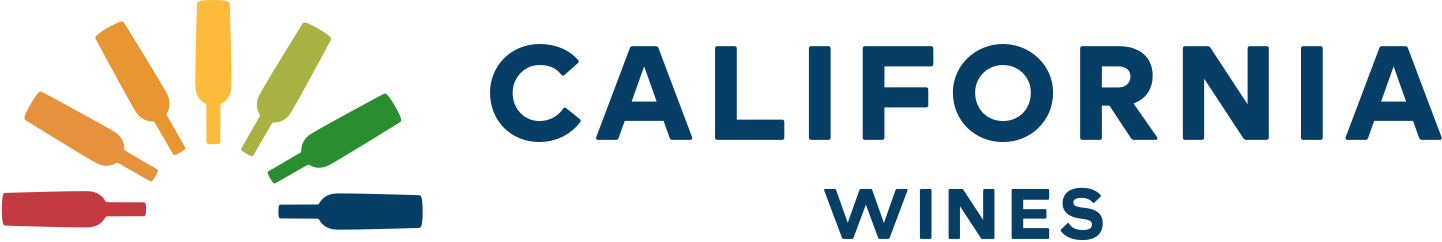 2020	Cannonball		Chardonnay					8,00	40,002019	Cannonball		Merlot						8,00	40,00Witte wijnFrankrijkAlsace2019	Valentin Zusslin		Pinot Blanc					38,502020	Gustave Lorentz		Riesling Reserve				39,502019	Zind Humbrecht		Pinot Gris Roche Calcaire			69,50Loire2020	Bonnigal-Bodet 		Touraine Amboise Chenin Blanc		37,502018	Château d'Epiré		Cuvée Speciale Savenierres			45,002019	Beatrice & Pascal Lambert	Cuvée Rochette Chinon			45,002019	Jonathan Didier Pabiot	Florilège Pouilly-Fumé			52,502017	Henri Bourgeois		La Bourgeoise Sancerre			57,50Bordeaux2020	Château de Fontenille	Entre-Deux-Mers				37,502016	Château Larrivet Haut -Brion	Pessac-Léognan				99,50Arbois2020	Rijckaert			Chardonnay					52,502016	Domaine de la Pinte		Arbois Savignin				77,50Sud-Ouest2017	Le Soula			Trigone 					57,002018	Mas de Daumas		Blanc						95,00Côtes du Rhône2019	Les Alexandrins		Crozes Hermitage				47,502020	Yves Cuilleron		Saint-Joseph Lyseras				49,502020	Yves Cuilleron		Viognier Les Vignes d’a Côte		49,502020    Chante Cigale		Châteauneuf-Du-Pape 			59,502019	Pillon				Saint Peray Les Maisons de Victor		74,502019	Yves Cuilleron		Condrieu La petite Côte			99,50Bourgogne2019	Charles Audoin		Aligoté						42,502020	Denis Race			Chablis 1er Cru Montmains			52,502020 	Rollin Pere & Fils 		Hautes Côtes de Beaune			54,502018	Trois Dames			Pouilly-Fuissé					62,502019	Dauvissat			Chablis					65,002018	Montille			Rully						69,502020 	Rollin Pere & Fils		Pernand Vergelesses				74,502020	Thomas Gerard		Saint-Aubin Villages				82,502019	Montille			Clos du Chåteau				95,002018	Ballot-Millot			Meursault Limozin				112,502018	Sylvain Morey			Chassagne-Montrachet 1er Cru		135,00					Les Champs-Gains2013	Philippe Colin			Chevalier-Montrachet Grand Cru		147,502017	Buisson Battault		Puligny-Montrachet 1er Cru Les Referts	169,50Spanje2021	Mar de Vinas			Albariño					42,502018	Terra de Asorei		Albariño Rias Baixas				45,002018	Baron de Ley			Tres Vinas Reserva				49,502017	Gorka Izagirre	  		Garena  Txakoli				52,502019	Cervoles			Blanc Costers del Segre			57,502019	Albamar			Godello Ceibo					65,002018	Ossian				Verdejo Viticultura Ecologica			77,502016	Gomez Cruzado		Montes Obarenes Rioja			87,50Italië2020	Bozen				Pinot Grigio					37,502020	La Formica			Soave						42,502020	Giacomo Fenocchio		Roero Arneis					47,502020	Pecchenino			Langhe Chardonnay				52,502019	Iuzzolini			Donna Giovanna Vendemmia Tardiva	55,00Zwitserland2013	Michel Dorsaz et Fils		Ermitage de Fully				74,502019	Martin Hubacher		Chardonnay Lac de Bienne			84,50Duitsland2020	Raddeck			Niersteiner Weissburgunder			37,502017	Sybille Kuntz			Riesling					45,002019	Robert Weil			Riesling Trocken				47,502020	Max Kilburg			Riesling Goldtropfchen			47,50-	Dreissigacker			Riesling Vintages ‘17 ‘18 ‘19			47,502019	Tesch				Riesling Trocken Lohrer Berg		52,502019	Tesch				Riesling Trocken Karthauser			52,502020	Köbelin			Weisser Burgunder Lösswand		52,502019	Köbelin			Grauer Burgunder Lösswand			52,502019	Dönnhoff			Riesling Trocken 				55,002018	Clemens Busch		Riesling Vom Grauen Schiefer		57,502018	Clemens Busch		Riesling Vom Roter Schiefer			57,502017	Günderloch			Riesling Nierstein				59,502018	Neiss				Weissburgunder Schlossberg 		65,002017	Jakob Jung			Riesling Trocken Hohenrain G.G.		87,50Oostenrijk2017	Haider				Traminer Absolut				37,502018	Neumeister			Gemischter Satz				42,502020	SKOFF			Sauvignon Blanc				47,502017	Frischengrüber		Riesling Goldberg Smaragd			55,002019	Jurtschitsch			Riesling Heiligenstein 1. Lage		57,502020	SKOFF			Sauvignon Blanc Hochsulz			57,502017	Stadlmann			Zierfandler Mandel-Höh			62,502015	Johannes Zillinger		Numen Fumé Blanc				67,502020	Knoll				Riesling Pfaffenberg				77,502017	Frischengrüber		Riesling Meine Welt Smaragd		82,502017	Rudi Pichler			Weissburgunder Kollmutz Smaragd		87,502012	Alzinger			Riesling Hollerin Smaragd			92,502018	Wohlmuth			Riesling Edelschuh				99,50Zuid-Afrika2019	Kruger				Forgotten Vinyards Sauvignon Blanc	35,002019	Laibach			Chenin Blanc Sur Lie                                   	40,002020	Simonsig			Mediterraneo					47,502016	Jean Daneel			Signature Chenin Blanc                               	55,002018	Metzer				Chenin Blanc Maritime			62,502020	Babylonstoren			Chardonnay					65,002018	Metzer				Chenin Blanc	Montane			72,502019	Ahrens Family			Whiteblack Marsanne, Roussanne		72,50Australië2018	Leeuwin Estate		Art Series Riesling				50,002018	Moss Wood			Wilyabrup Semillon				70,00Nieuw-Zeeland2017	Mahi 				Boundary Farm Sauvignon Blanc		55,002018	Neudorf			Moutere Albariño				60,002018	Neudorf			Rosie’s Block Chardonnay			75,00Verenigde Staten2018	Folie a Deux			Russian River Valley Chardonnay		65,00RODE WIJNENFrankrijkBourgogne2019	Jean-Claude Lapalu		Brouilly  Vieilles Vignes			52,502019	François Raquillet		Bourgogne					52,502019	Arnaud Baillot			Bourgogne					62,502017	Gerard Seguin		Fixin La Place					67,502019    Fanny Sabre			Beaune Villages  Clos de Renardes		74,502019	David Duband			Bourgogne					77,502018	Arnaud Baillot			Santenay 1er Cru Les Grandes Lignes	87,502018	Gerard Seguin		Gevrey-Chambertin La Justice		102,502019	Glantenay			Volnay 					107,50Bordeaux2015	Hauts-Conseillants		Lalande de Pomerol				62,502014	Clément Pichon		Haut-Médoc					67,502018	La Croix Chantecaille		Saint- Émilion Grand Cru			72,502016	Zédé de Labégorce		Margaux					 85,002015	Poujeaux			Moulis-en-Médoc				119,502017	Poujeaux			Moulis-en-Médoc				102,502016	Maillet				Pomerol					107,502014	Plince				Pomerol					120,00Loire2014	Beatrice et Pascal Lambert	Cuvée Marie  Chinon				45,002018	Daniel Crochet		Sancerre Rouge				52,502014	Melaric			Billes de Roche  Saumur			52,50Côtes du Rhône2020	Grangeneuve			La Truffière					42,502019	Oratoire St. Martin		Cairanne Haut-Coustian			55,002019	Chante Cigale			Châteauneuf-Du-Pape			69,502018	Jean michel Gerin		Côte-Rôtie Champin le Seigneur		117,502015	Jean-Louis Chave		Hermitage  Farconnet			145,002014	Jean-Louis Chave		L’Hermitage  					245,00Sud-Ouest2020	Trois Terres			Le Saut du Diable				37,502012	Le Soula			Terroir d’Altitude				67,502017	Mas de Daumas		Mas de Daumas Rouge			77,50Spanje2019	Ritme				Priorat						42,502017	Valduero			Roble  Ribera del Duero 			47,502015	Baron de Ley			Rioja Reserva					49,502019	Juan Gil			Silver Label  Jumilla				52,502018	Cervoles			Negre Costers del Segre			57,502016	Gómez Cruzado 		Rioja Reserva					59,502015	Marqués de Riscal		Rioja XR 					72,502018	Torres				Purgatori Costers del Segre			85,002017	Aalto				Aalto  Ribera del Duero			95,00Italië2019	Feudo Montoni		Nero d’Avola Lagnusa			39,502018	Rovellotti			Morenico Nebbiolo, Uva Rara, Vespolina	45,002020	Pecchenino			Langhe Nebbiolo Botti			52,502019	Guidobono			Nebbiolo d’Alba Loreto			57,502018	Guidobono			Barolo Le Coste di Monforte			97,502016	Brandini			Barolo	La Morra				102,502017	San Guido			Guidalberto					120,00 2013	Viviani				Amarone della Valpolicella Casa di Bepi	135,002015	San Guido			Sassicaia Bolgheri				425,002016	San Guido			Sassicaia Bolgheri				550,00Duitsland2018	Neiss				Vogelsang Frühburgunder			55,002019	May				Langenberg Spätburgunder			77,502018	Paul Schumacher		Trotzenberg Spätburgunder			87,50Zwitserland2016	Jan Domenic Luzi		Sprecher von Bernegg Pinot Noir		135,00Zuid-Afrika2019	Babylonstoren			Shiraz						52,502020	Maanschijn			Herbarium Pinotage, Mourvedre, Syrah	57,502018	Metzer				Cinsault					62,502018	Ahrens Family			The Black Syrah				72,502017	Nuiba				Third Post Pinotage, Cabernet, Grenache	75,00Nieuw-Zeeland2016	Ata Rangi			Crimson Pinot Noir				59,50Verenigde Staten2016	Folie a Deux			Zinfandel					65,002014	Domaine de la Côte		Bloom’s Field Pinot Noir			82,502016	Talbott				Sleepy Hollow Pinot Noir			112,50Argentinië2018	Tikal				Amorio A Blend of Malbecs			57,50Chili2019	Philippe de Rothshild		Escudo Rojo Reserva			52,502015	Antiyal				Antiyal Ensamblaje Maipo 			97,50Klein FlesjesWit (0,375l)2020	Bozen				Pinot Grigio					19,502019	Denis Race			Chablis 1er Cru Montmains			27,502020	Bouchié - Chatellier		Renardière  Pouilly-Fumé			32,502019	Deux Roches			Saint-Veran					37,502018	Yves Cuilleron		Saint-Joseph Digue				52,50Rood (0,375l)2018	La Grosse Pierre		Chiroubles Beaujolais			25,002017	Valduero			Roble  Ribera del Duero 			32,502019	Yves Cuilleron		Crozes-Hermitage Laya			37,50Dessertwijnen2018	Renardat Fache		Bugey  Demi-sec Mousserend	7,00	39,502017	La Grande Maison		Monbazillac				7,00	39,502000	Parcé Frères			Rivesaltes 17 Ans			9,50	57,502019	Haider				Welschriesling Beerenauslese	11,50	37,502020	Haider				Grüner Veltliner Eiswein		17,50	52,502017	Dr. Loosen			Riesling BA (0,2l)				42,50